Cities and Rivers Quiz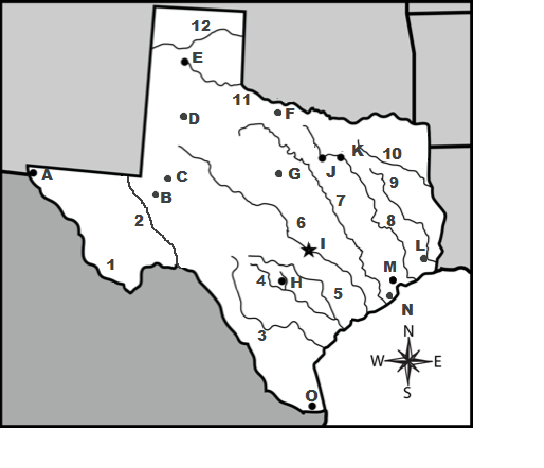 KEYNumbers =Rivers (1-12)Letters = Cities (A-O)